Jean Dupont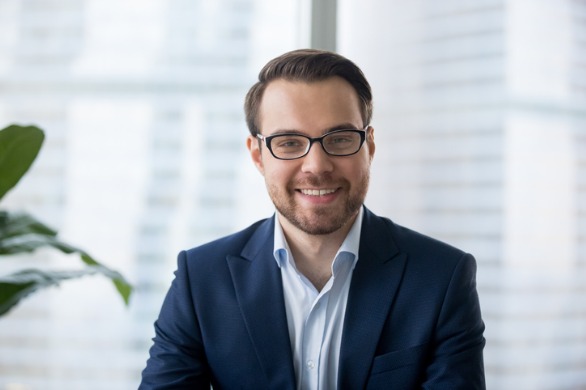 ContactAdresse :123 Rue des Lilas, 75010 ParisTéléphone :01 23 45 67 89Courriel :jean.dupont@email.comLanguesFrançais : Langue maternelleAnglais : Courant (Niveau C1)Espagnol : Courant (Niveau)Résumé :Je suis un ingénieur en informatique avec plus de 5 ans d'expérience dans le développement de logiciels. J'ai une solide expérience en programmation, en gestion de projet et en résolution de problèmes techniques. Je suis également un excellent communicateur, capable de travailler efficacement en équipe et de présenter des idées complexes de manière claire et concise.Expérience professionnelle :Ingénieur en développement logiciel chez ABC Software (2018-2021)Développement de logiciels de gestion pour des clients internationauxGestion de projet pour plusieurs projets simultanémentRédaction de documentation technique et formation des utilisateursDéveloppeur logiciel chez XYZ Company(2016-2018)Développement de logiciels de suivi de projets pour une entreprise de constructionConception et implémentation de bases de données SQLDéveloppement de scripts en Python pour automatiser les tâches répétitivesFormation :Master en ingénierie informatique, Université de Paris (2014-2016)Licence en informatique, Université de Nice (2011-2014)Compétences :Programmation : Java, Python, C++, SQLOutils de développement : Eclipse, Visual Studio, GitLangues : Français (langue maternelle), Anglais (niveau avancé)